HERMISTON IRRIGATION DISTRICT                         	Regular Board Meeting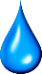 Thursday, April 13, 2023 at 4:00 p.m.Zoom Link: https://us02web.zoom.us/j/5415673024?pwd=VWtoa0xOU21WSkpUeFkwb21OZG05Zz09Call In: 253-215-8782 Meeting ID: 541 567 3024 Passcode: 244555CALL TO ORDERROLL CALLPUBLIC COMMENTGUESTS- Luke PickerillNEW AGENDA ITEMS TO CONSIDER (To be Added to the End of New Business)MINUTES – March 2, 2023 Regular Board Meeting MinutesFINANCIALS:	Unrestricted Funds: $431,235.73Restricted Reserves: $144,511.89Line of Credit: $0.00- Paid offOutstanding A/R: $308,774.03Previous years A/R: $15,396.08Review Profit & Loss ReportReview & Approve Voucher Summary Report	FIELD REPORTField Manager’s Operations & Maintenance ReportWater ReportFeed Canal = Turned off 4/8/2023Cold Spring Reservoir = +/- 16,800 AFExchange Credits = +/- 34,730 AFA-Line = Started 4/3/2023Adjourn to Executive Session per ORS 192.660(2)(e)OLD BUSINESSTheater Ln Land SaleNEW BUSINESSExcavator BidsSDAO/SDIS Health and Life Insurance Renewals for 2023/2024NON-ACTION ITEMSMANAGER’S REPORTCalendar of EventsADJOURNMENT